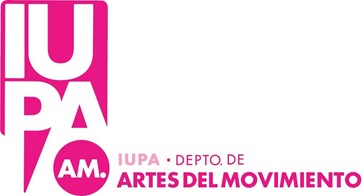 DEPARTAMENTO DE ARTES DEL MOVIMIENTODANZAS ESPAÑOLASTURNO SEPTIEMBRE DEL 19 AL 30 DE SEPTIEMBRE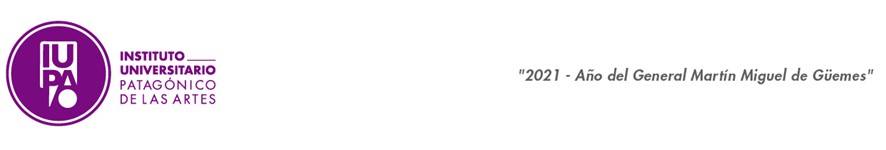 PROFESORADO UNIVERSITARIO DE DANZAS ESPAÑOLAS Y TECNICATURA DE DANZAS ESPAÑOLAS 2022Contacto: - OSE VERONICA LIZ vose@iupa.edu.ar4TOMATERIAFECHAHORAAULATRIBUNALFLAMENCO IV27/09/2209:00Aula 31Fermanian, Ose, Leiva. Sup. Guerrero